Sonnet									Jayna BettesworthMy death will chase the sun out of my soulThe flowers wilt from gods in deep disgrace We Dig the ground into a hollow holeTo only find More cries to go in place Where nothing comes and nothing ever goesI weep into the eye inside the stormThe sickness rich in sorrow wind will blowIt feels like all the bugs were here to swarmBut never did I know how hard is lifeTo live in past possessions all to waitWhen all we do is keep on rolling dice The light will shine through only passing hate When people came to walk upon this earthWe’re meant to live the life how much were worth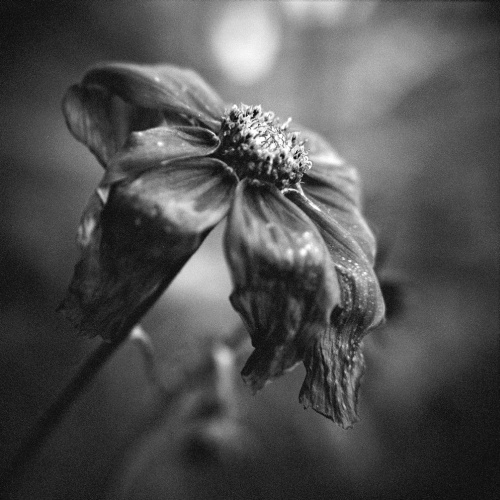 